Тема : Слова с удвоенными согласными. Цель урока. Продолжать работу над запоминанием слов с удвоенными согласными; научить  правильно переносить эти слова.Оборудование. Стенд «Город слов», телеграмма, карточки для каждого ученика.Ход урока.Организационный момент.ЧистописаниеРебята, отгадайте загадку: Сестра к брату идёт в гости, а он от неё прячется  (Это солнце и месяц)Начинается минутка чистописания       со  ся    солнце   месяцСегодня на уроке мы с вами отправимся в путешествие в старинный город слов и побываем в замке Эль – эль. В нём живут очень дружные жители (выставляется стенд ). Вы, догадались  кто живёт в этом замке?( В замке живут слова с удвоенными согласными)Молодцы, правильно в этом замке  живут  слова с удвоенными согласными. А кто из   вас может назвать слова с удвоенными согласными, которые вы, помните знаете, как правильно их писать? Дети записывают на доске : класс, суббота, группа, Анна.Молодцы, правильно!Я понимаю, что вам хочется узнать, кто ещё живёт в замке Эль – Эль? Это вы узнаете позже. Скажу вам только одно, что все жители замка любят путешествовать, и поэтому они прислали вам телеграмму, в которой просят вас составить, написать и озаглавить  рассказ.Творческая работаТелеграмма                                              в, воскресенье, ребят, поехала, группа, за, город                                             кассе, они, билеты, купили                                             перрону, подошёл, к, поезд                                             быстро, вагоны, пассажиры, вошли, в                                            смотреть, окна, из, вагона, приятноКак озаглавим рассказ?Дети. Путешествие!Поездка.За городомДети составляют рассказ. Один из учеников читает свой рассказ.Спрашиваю детей Какие слова встретились в рассказе по теме?Группа, касса, перрон, пассажирыРазберём первое предложение по членам и частям речи.Грамматическая основа предложения – Группа                            поехалагруппа (кого?)              ребятпоехала (куда?)          за городпоехала (когда?)        в воскресеньеФизкультминуткаРаз присели! Два привстали.Чтоб задержки никакой!Три нагнулись и досталиДо носка одной рукой.А теперь вернёмся к замку Эль – Эль. Все его жители были дружны, но однажды всё-таки поссорились. Буквы-близнецы разошлись. Как вы, думаете, почему?Они не хотели жить друг с другом.Но и ссориться буквам не хотелось и они решили. Прочтите, что они решилиВот так:          Жуж- жат,     ал – лея,    Одес - са А теперь откройте учебники и прочитайте правило о переносе слов с удвоенными согласными.Дети повторяют правило и приводят примеры слов с удвоенными согласными и объясняют, как они перенесут слова.А теперь поиграем. Найдите в словах корни в словах:Классная, рассказ, осеннийДети отвечают.  Слово: классная – имя прилагательное, окончание ая, основа – классн, Значит, корень    слова класс, суффикс-  н.- Рассказ – имя существительное, окончание нулевое, основа слова – рассказ, значит корень сказ, приставка рас.- Осенний имя прилагательное, окончание ий, основа слова осенн, значит, корень слова – осен,  суффикс – н.Молодцы, ребята, с заданием справились.А теперь посмотрите на доску и прочитайте, как кого зовут?Анна, Алла, Геннадий, Инна.Итог урока:Ребята, какие буквы – близнецы живут в замке Эль – Эль? Дети отвечают, что в замке живут буквы - близнецыБб, жж , кк, лл, мм,  нн, пп, сс.Давайте проверим правильно ли мы назвали жителей замка.Прочитайте на доске:Элла, Нанна,ванна, класс,Ссора, теннис и рассказ,Пассажир, шоссе, программа,Группа, касса, телеграмма.Домашнее заданиеКаждый ученик получает карточкуСлова: Эмма, телеграмма, Инна, Алла, класс, касса, русский, группа, тонна, пассажир, колонна, шоссе.Вы получили карточки, расставьте в них слова так, чтобы была рифма и чувствовался ритм – как в стихотворении. Правильно разделите эти слова для переноса.Ответ:                       Эм -ма, Ин - на, Ан - на, класс,                      Те – ле – грамм - ма и рас - сказ,                       Рус - ский, касс - са, груп - па, тон - на,                       Пас – са - жир, шос - се, ко – лон – на.     На доске:пр.        сущ.                             сущ.              сущ.             гл.                  пр.                сущ.В      воскресенье       группа       ребят     поехала         за          городом.На доске плакатЭти буквы-близнецы                                           Удалые молодцы,         Ты одной закончи строчку,                                          А с другой её начни!Ге адий,  Аа, Иа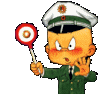 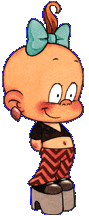 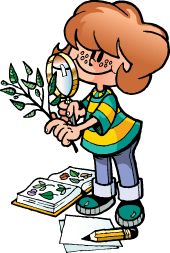           черточка обозначает слог‘   - знак   ударения              ‘                   ,           '                 ,              '              ,            ,                                     ‘                        и рассказ,                                                                             ‘                  ,          ‘                  ,        ‘                  ,  тонна,                                    '      ,                       ‘        ,                 ‘                    .